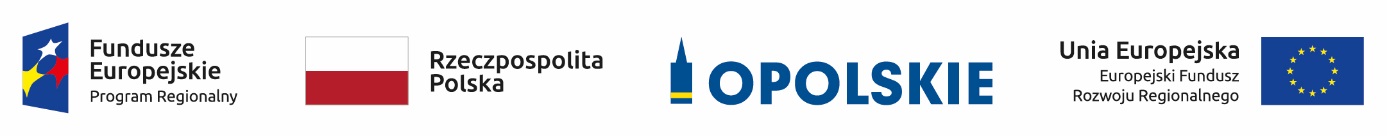 Wykaz zmian do Regulaminu konkursu oraz Ogłoszenia o konkursiedla działania 5.5 Ochrona powietrzaw ramach Osi V Ochrona środowiska, dziedzictwa kulturowego i naturalnegoRegionalnego Programu Operacyjnego Województwa Opolskiego na lata 2014-2020Opole,  marzec 2021 r.Opracowanie:Referat Oceny Projektów EFRRDepartament Koordynacji Programów OperacyjnychUrząd Marszałkowski Województwa OpolskiegoOpole, marzec2021  r.Wykaz zmian do Regulaminu konkursu oraz do Ogłoszenia o konkursie 
dla działania 5.5 Ochrona powietrza w ramach Osi V Ochrona środowiska, dziedzictwa kulturowego i naturalnego
Regionalnego Programu Operacyjnego Województwa Opolskiego na lata 2014-2020 
przyjęty przez Zarząd Województwa Opolskiego uchwałą nr 4513 /2021 z dnia 29 marca 2021 r.Wykaz zmian do Regulaminu konkursu oraz do Ogłoszenia o konkursie 
dla działania 5.5 Ochrona powietrza w ramach Osi V Ochrona środowiska, dziedzictwa kulturowego i naturalnego
Regionalnego Programu Operacyjnego Województwa Opolskiego na lata 2014-2020 
przyjęty przez Zarząd Województwa Opolskiego uchwałą nr 4513 /2021 z dnia 29 marca 2021 r.Wykaz zmian do Regulaminu konkursu oraz do Ogłoszenia o konkursie 
dla działania 5.5 Ochrona powietrza w ramach Osi V Ochrona środowiska, dziedzictwa kulturowego i naturalnego
Regionalnego Programu Operacyjnego Województwa Opolskiego na lata 2014-2020 
przyjęty przez Zarząd Województwa Opolskiego uchwałą nr 4513 /2021 z dnia 29 marca 2021 r.Wykaz zmian do Regulaminu konkursu oraz do Ogłoszenia o konkursie 
dla działania 5.5 Ochrona powietrza w ramach Osi V Ochrona środowiska, dziedzictwa kulturowego i naturalnego
Regionalnego Programu Operacyjnego Województwa Opolskiego na lata 2014-2020 
przyjęty przez Zarząd Województwa Opolskiego uchwałą nr 4513 /2021 z dnia 29 marca 2021 r.Wykaz zmian do Regulaminu konkursu oraz do Ogłoszenia o konkursie 
dla działania 5.5 Ochrona powietrza w ramach Osi V Ochrona środowiska, dziedzictwa kulturowego i naturalnego
Regionalnego Programu Operacyjnego Województwa Opolskiego na lata 2014-2020 
przyjęty przez Zarząd Województwa Opolskiego uchwałą nr 4513 /2021 z dnia 29 marca 2021 r.Rodzaj dokumentuLokalizacja w dokumencieTreść przed zmianąTreść po zmianieUzasadnienie dokonywanej zmianyRegulamin konkursuPunkt 16 Orientacyjny termin rozstrzygnięcia konkursuczerwiec  2021 r.lipiec  2021 r.Sytuacja związana z rozprzestrzenianiem się koronowirusa SARS-Cov-2Ogłoszenie 
o konkursieTermin rozstrzygnięcia konkursu czerwiec  2021 r.lipiec  2021 r.Sytuacja związana z rozprzestrzenianiem się koronowirusa SARS-Cov-2